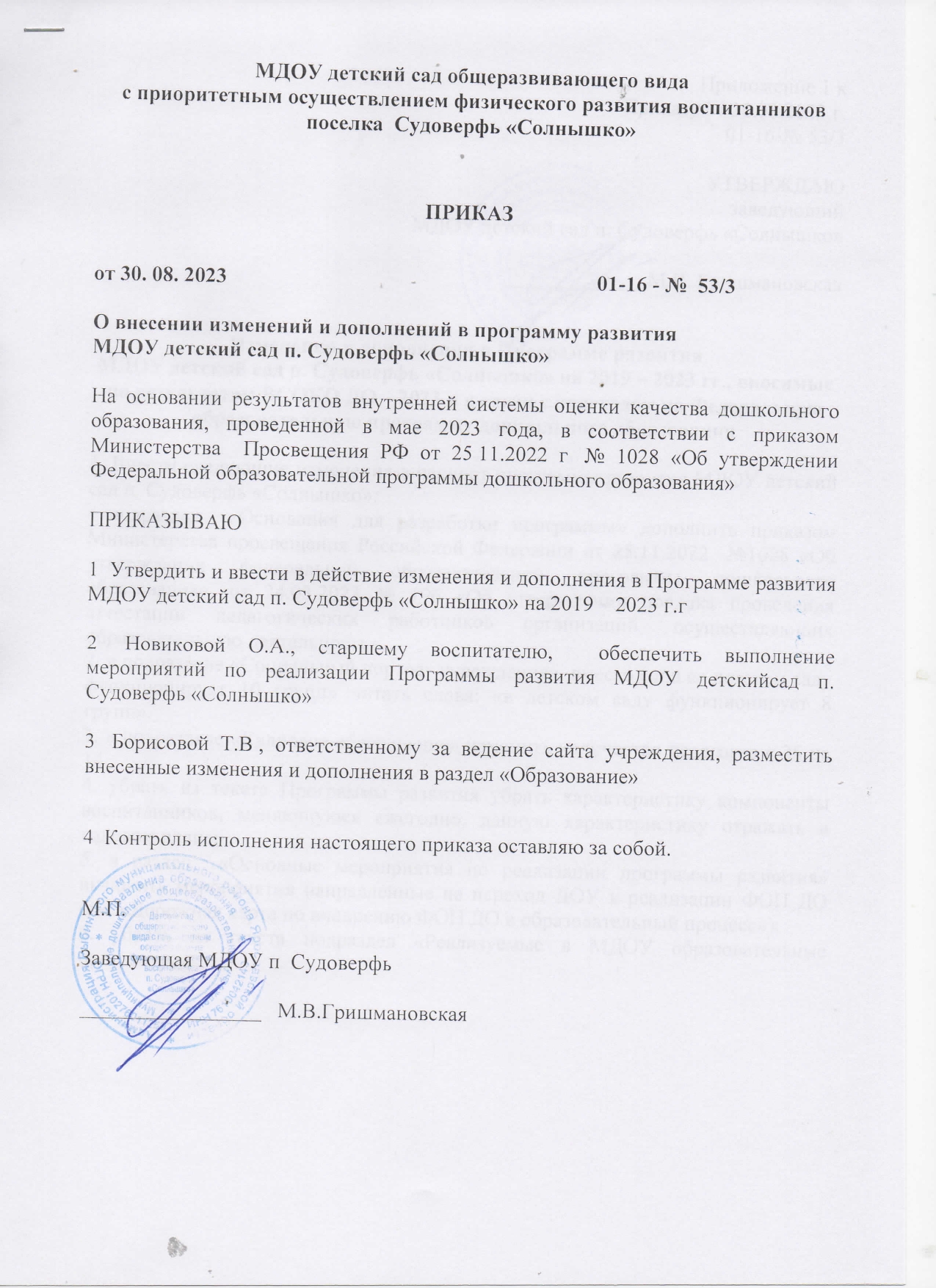 Приложение 1 к Приказу от 30.08.2023 г.01-16-№ 53/3 Изменения и дополнения в Программе развития МДОУ детский сад п. Судоверфь «Солнышко» на 2019 – 2023 гг., вносимые по результатам ВСОКО ДО – 2023 и в связи с переходом на Федеральную образовательную программу дошкольного образования1. Внести следующие изменения в паспорт программы развития МДОУ детский сад п. Судоверфь «Солнышко»:- подраздел  «Основания для разработки программы» дополнить приказами: Министерства просвещения Российской Федерации от 25.11.2022  №1028 «Об утверждении федеральной образовательной программы дошкольного образования», от 24.03.2023 № 196 «Об утверждении порядка проведения аттестации педагогических работников организаций, осуществляющих образовательную деятельность».2. в подразделе «Социальный портрет учреждения»  вместо слов «в детском саду функционирует 10 групп» читать слова: «в детском саду функционирует 8 групп».3. в подразделе «Кадровое обеспечение» изменить количество педагогов с 26 на 14.4. убрать из текста Программы развития характеристику «компоненты воспитанников», меняющуюся ежегодно, данную характеристику отражать в годовом плане;5. Изложить задачи Программы развития в следующей редакции:5.1. Обеспечение качества образования в ДОУ в соответствии с требованиями ФГОС ДО, ФОП ДО и ФАОП ДО через:- освоение педагогами и активное внедрение в образовательный процесс современных педагогических технологий;- выявление и использование оптимального комплекса форм и методов организации детских видов деятельности для решения задач ФГОС ДО, ФОП ДО и ФАОП ДО, поддержки личностного становления детей, самореализации в образовательном процессе.5.2. Стимулирование целенаправленного непрерывного повышения уровня квалификации педагогов, их профессионального и личностного роста.5.3. Совершенствование содержания и форм взаимодействия ДОУ  и семьи с учетом индивидуальных особенностей и потребностей родителей (законных представителей) воспитанников.6. в разделе  «Основные мероприятия по реализации программы развития» включить мероприятия направленные на переход ДОУ к реализации ФОП ДО (см. «Дорожная карта по внедрению ФОП ДО в образовательный процесс»;7. убрать из текста подраздел «Реализуемые в МДОУ образовательные программы».8. Изложить план по выполнению поставленных задач (Задача 5.1.)в следующей редакции:Направления/мероприятияКонечные результатыСроки исполненияОтветственные исполнителиСистематическое прохождение курсов повышения квалификацииПовышение профессиональных компетенций педагогов ДОУ2022 – 2026 гг.Заведующий, старший воспитательСистематическое прохождение курсов повышения квалификацииПовышение профессиональных компетенций педагогов по организации образовательного процесса и обновления содержания образования в соответствии с ФОП ДО, ФАОП ДОЯнварь – май2023 г.Старший воспитательОбмен опытом в педагогических сообществахОвладение новыми формами и методами организации детских видов деятельности для решения педагогических и воспитательных задач в условиях реализации ФГОС ДО, ФОП ДО, ФАОП ДО2022 – 2026 гг.Старший воспитательПриобретение детской литературы, пособий, игр, игрушекПополнение библиотеки ДОУ, методического кабинета в рамках реализации ОП в соответствии с ФОП ДО, ФАОП ДОЕжегодно2022 – 2026 гг.Заведующий, старший воспитательРазвитие материально-технической базыПовышение эффективности работы всех звеньевЕжегодно2022 – 2026 гг.Заведующий,зам. по АХЧ, старший воспитатель